السؤال الثالث:  اختر من العمود (أ) ما يناسبها من العمود (ب) ثم ظلل في نموذج الإجابة  فيما يلي :-السؤال الرابع : وضحي نوع العلاج بناءً على دراستك السابقة لأنواع العلاجات في الرعاية الصحية  :أصيب كل من فهد وأحمد بالربو فقام فهد بتناول دواء التحكم طويل المدى الكورتيكوستيرويدات Corticosteroids ) ) المستنشق الذي يستخدم للتحكم في الربو باستخدامه يومياً  بالإضافة إلى اليانسون الذي أثبتت هيئة الغذاء والدواء أنه يساهم في علاج الربو والسعال أما أحمد فقد استخدم اليانسون مباشرة دون استخدام الدواءفريدة السيحاني 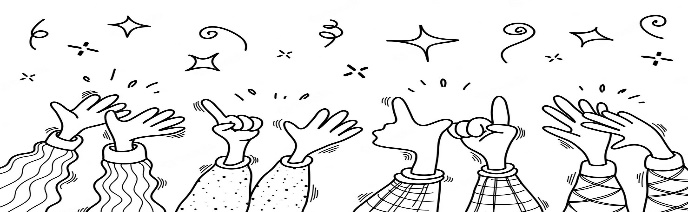 السؤال الأول :اختر الإجابة الصحيحة مما  يلي : السؤال الثاني : ضع علامة (   ✔  ) أمام العبارة الصحيحة و علامة (  X   ) أمام العبارة الخاطئة ؟العيادات التخصصية تقدم العلاجات الفيزيائية و الوظيفية و الكلامية و غيرها  (      )طاقم غرفة الإنعاش يرعون المريض بعد الجراحة  (      ) التحدث بقسوة أو اطلاق الشتائم أو الصراخ يندرج تحت الإساءة النفسية (      )في هرم ماسلو يجب على الفرد السعي لتلبية الاحتياجات التدرج من الأدنى الى الأعلى (       )السؤال الثالث : عدد أثنين لكل من :عدد مهن الخدمات الطبية الطارئة  ؟.................................................................................................................................................................................................................................المغذيات الأساسية التي يحتاجها الأنسان للقيام بالوظائف الحيوية المختلفة ؟.........................................................................................................................................................................................................................أنظمة المعلومات التي يستخدمها مقدمو الرعاية الصحية لادارة المعلومات في المنشأة الصحية ؟....................................................................................................................................................................السؤال الأول: ظللي  الحرف المقابل للإجابة الصحيحة :السؤال الأول: ظللي  الحرف المقابل للإجابة الصحيحة :السؤال الأول: ظللي  الحرف المقابل للإجابة الصحيحة :السؤال الأول: ظللي  الحرف المقابل للإجابة الصحيحة :السؤال الأول: ظللي  الحرف المقابل للإجابة الصحيحة :السؤال الأول: ظللي  الحرف المقابل للإجابة الصحيحة :السؤال الأول: ظللي  الحرف المقابل للإجابة الصحيحة :السؤال الأول: ظللي  الحرف المقابل للإجابة الصحيحة :السؤال الأول: ظللي  الحرف المقابل للإجابة الصحيحة :تفشي مرض ما على مساحة جغرافية واسعة مصيباً عدد كبير من السكان :تفشي مرض ما على مساحة جغرافية واسعة مصيباً عدد كبير من السكان :تفشي مرض ما على مساحة جغرافية واسعة مصيباً عدد كبير من السكان :تفشي مرض ما على مساحة جغرافية واسعة مصيباً عدد كبير من السكان :تفشي مرض ما على مساحة جغرافية واسعة مصيباً عدد كبير من السكان :تفشي مرض ما على مساحة جغرافية واسعة مصيباً عدد كبير من السكان :تفشي مرض ما على مساحة جغرافية واسعة مصيباً عدد كبير من السكان :تفشي مرض ما على مساحة جغرافية واسعة مصيباً عدد كبير من السكان :تفشي مرض ما على مساحة جغرافية واسعة مصيباً عدد كبير من السكان :أوباء بالتهاب ججائحة دمرض مرض تقوم برصد و قياس ومنع أي عوامل خطر تهدد الصحة العامة و منعها : تقوم برصد و قياس ومنع أي عوامل خطر تهدد الصحة العامة و منعها : تقوم برصد و قياس ومنع أي عوامل خطر تهدد الصحة العامة و منعها : تقوم برصد و قياس ومنع أي عوامل خطر تهدد الصحة العامة و منعها : تقوم برصد و قياس ومنع أي عوامل خطر تهدد الصحة العامة و منعها : تقوم برصد و قياس ومنع أي عوامل خطر تهدد الصحة العامة و منعها : تقوم برصد و قياس ومنع أي عوامل خطر تهدد الصحة العامة و منعها : تقوم برصد و قياس ومنع أي عوامل خطر تهدد الصحة العامة و منعها : تقوم برصد و قياس ومنع أي عوامل خطر تهدد الصحة العامة و منعها : أمركز التأمين الصحي بالهيئة العامة للغذاء و الدواء جهيئة الصحة العامة دشركة تطوير القطاع الصحي القابضة شركة تطوير القطاع الصحي القابضة قيام الفرد بدفع مبلغ من المال بصورة منتظمة لشركة و في المقابل تقوم هي بدفع جميع تكاليف علاجة قيام الفرد بدفع مبلغ من المال بصورة منتظمة لشركة و في المقابل تقوم هي بدفع جميع تكاليف علاجة قيام الفرد بدفع مبلغ من المال بصورة منتظمة لشركة و في المقابل تقوم هي بدفع جميع تكاليف علاجة قيام الفرد بدفع مبلغ من المال بصورة منتظمة لشركة و في المقابل تقوم هي بدفع جميع تكاليف علاجة قيام الفرد بدفع مبلغ من المال بصورة منتظمة لشركة و في المقابل تقوم هي بدفع جميع تكاليف علاجة قيام الفرد بدفع مبلغ من المال بصورة منتظمة لشركة و في المقابل تقوم هي بدفع جميع تكاليف علاجة قيام الفرد بدفع مبلغ من المال بصورة منتظمة لشركة و في المقابل تقوم هي بدفع جميع تكاليف علاجة قيام الفرد بدفع مبلغ من المال بصورة منتظمة لشركة و في المقابل تقوم هي بدفع جميع تكاليف علاجة قيام الفرد بدفع مبلغ من المال بصورة منتظمة لشركة و في المقابل تقوم هي بدفع جميع تكاليف علاجة أتامين صحي بإحتواء تكلفة جتطبيب عن بعددرعاية منزلية رعاية منزلية ضروري للتوظيف و تجرية هيئة تنظيمية  أو حكومية و تدير الاختبارات ثم تحفظ بسجل للعاملين المؤهلين :ضروري للتوظيف و تجرية هيئة تنظيمية  أو حكومية و تدير الاختبارات ثم تحفظ بسجل للعاملين المؤهلين :ضروري للتوظيف و تجرية هيئة تنظيمية  أو حكومية و تدير الاختبارات ثم تحفظ بسجل للعاملين المؤهلين :ضروري للتوظيف و تجرية هيئة تنظيمية  أو حكومية و تدير الاختبارات ثم تحفظ بسجل للعاملين المؤهلين :ضروري للتوظيف و تجرية هيئة تنظيمية  أو حكومية و تدير الاختبارات ثم تحفظ بسجل للعاملين المؤهلين :ضروري للتوظيف و تجرية هيئة تنظيمية  أو حكومية و تدير الاختبارات ثم تحفظ بسجل للعاملين المؤهلين :ضروري للتوظيف و تجرية هيئة تنظيمية  أو حكومية و تدير الاختبارات ثم تحفظ بسجل للعاملين المؤهلين :ضروري للتوظيف و تجرية هيئة تنظيمية  أو حكومية و تدير الاختبارات ثم تحفظ بسجل للعاملين المؤهلين :ضروري للتوظيف و تجرية هيئة تنظيمية  أو حكومية و تدير الاختبارات ثم تحفظ بسجل للعاملين المؤهلين :أتسجيل بشهادة جترخيص دتأمين تأمين جميع ما طرح من طرق احتواء التكلفة عدا:جميع ما طرح من طرق احتواء التكلفة عدا:جميع ما طرح من طرق احتواء التكلفة عدا:جميع ما طرح من طرق احتواء التكلفة عدا:جميع ما طرح من طرق احتواء التكلفة عدا:جميع ما طرح من طرق احتواء التكلفة عدا:جميع ما طرح من طرق احتواء التكلفة عدا:جميع ما طرح من طرق احتواء التكلفة عدا:جميع ما طرح من طرق احتواء التكلفة عدا:أالتدخل و الوقاية المبكرة بحماية البيئة جتوفير الطاقة دمنع الأخطاء الطبية منع الأخطاء الطبية مجموعة واسعة من التكنولوجيا  لمعالجة الذرات و الجزيئات : مجموعة واسعة من التكنولوجيا  لمعالجة الذرات و الجزيئات : مجموعة واسعة من التكنولوجيا  لمعالجة الذرات و الجزيئات : مجموعة واسعة من التكنولوجيا  لمعالجة الذرات و الجزيئات : مجموعة واسعة من التكنولوجيا  لمعالجة الذرات و الجزيئات : مجموعة واسعة من التكنولوجيا  لمعالجة الذرات و الجزيئات : مجموعة واسعة من التكنولوجيا  لمعالجة الذرات و الجزيئات : مجموعة واسعة من التكنولوجيا  لمعالجة الذرات و الجزيئات : مجموعة واسعة من التكنولوجيا  لمعالجة الذرات و الجزيئات : أتكنولوجيا النانوبتكنولوجيا حيوية جتكنولوجيا الطاقة دتكنولوجيا المعلوماتتكنولوجيا المعلوماتشددت مبادرة القوى العاملة في برنامج القطاع الصحي على عدة نقاط أي من التالي لا يندرج ضمنها : شددت مبادرة القوى العاملة في برنامج القطاع الصحي على عدة نقاط أي من التالي لا يندرج ضمنها : شددت مبادرة القوى العاملة في برنامج القطاع الصحي على عدة نقاط أي من التالي لا يندرج ضمنها : شددت مبادرة القوى العاملة في برنامج القطاع الصحي على عدة نقاط أي من التالي لا يندرج ضمنها : شددت مبادرة القوى العاملة في برنامج القطاع الصحي على عدة نقاط أي من التالي لا يندرج ضمنها : شددت مبادرة القوى العاملة في برنامج القطاع الصحي على عدة نقاط أي من التالي لا يندرج ضمنها : شددت مبادرة القوى العاملة في برنامج القطاع الصحي على عدة نقاط أي من التالي لا يندرج ضمنها : شددت مبادرة القوى العاملة في برنامج القطاع الصحي على عدة نقاط أي من التالي لا يندرج ضمنها : شددت مبادرة القوى العاملة في برنامج القطاع الصحي على عدة نقاط أي من التالي لا يندرج ضمنها : أإجراء اختبار تشخيصيبزيادة أماكن التدريب جتحسين كفاءة الانفاق درفع  عدد العاملين في  تخصص التمريضرفع  عدد العاملين في  تخصص التمريضأحد الأمثلة التالية هو من المستجدات التكنولوجية :أحد الأمثلة التالية هو من المستجدات التكنولوجية :أحد الأمثلة التالية هو من المستجدات التكنولوجية :أحد الأمثلة التالية هو من المستجدات التكنولوجية :أحد الأمثلة التالية هو من المستجدات التكنولوجية :أحد الأمثلة التالية هو من المستجدات التكنولوجية :أحد الأمثلة التالية هو من المستجدات التكنولوجية :أحد الأمثلة التالية هو من المستجدات التكنولوجية :أحد الأمثلة التالية هو من المستجدات التكنولوجية :أطرف صناعي بالكشف بالنبض باليدجملف طبي ورقي دالاعتناء بمريض الاعتناء بمريض طبيب من مهامه إجراء الجراحة الإصلاحية لترميم أعضاء الجسم المصابة أو المشوهة :طبيب من مهامه إجراء الجراحة الإصلاحية لترميم أعضاء الجسم المصابة أو المشوهة :طبيب من مهامه إجراء الجراحة الإصلاحية لترميم أعضاء الجسم المصابة أو المشوهة :طبيب من مهامه إجراء الجراحة الإصلاحية لترميم أعضاء الجسم المصابة أو المشوهة :طبيب من مهامه إجراء الجراحة الإصلاحية لترميم أعضاء الجسم المصابة أو المشوهة :طبيب من مهامه إجراء الجراحة الإصلاحية لترميم أعضاء الجسم المصابة أو المشوهة :طبيب من مهامه إجراء الجراحة الإصلاحية لترميم أعضاء الجسم المصابة أو المشوهة :طبيب من مهامه إجراء الجراحة الإصلاحية لترميم أعضاء الجسم المصابة أو المشوهة :طبيب من مهامه إجراء الجراحة الإصلاحية لترميم أعضاء الجسم المصابة أو المشوهة :أطبيب جراحة نساء بجراح تجميل ججراح مسالك بولية دطبيب إصابات  رياضية طبيب إصابات  رياضية إحدى المهن الصحية تركز خدماتها على دراسة سلوك الانسان ومساعدة الفرد على التعامل  مع مشاكل الحياة :إحدى المهن الصحية تركز خدماتها على دراسة سلوك الانسان ومساعدة الفرد على التعامل  مع مشاكل الحياة :إحدى المهن الصحية تركز خدماتها على دراسة سلوك الانسان ومساعدة الفرد على التعامل  مع مشاكل الحياة :إحدى المهن الصحية تركز خدماتها على دراسة سلوك الانسان ومساعدة الفرد على التعامل  مع مشاكل الحياة :إحدى المهن الصحية تركز خدماتها على دراسة سلوك الانسان ومساعدة الفرد على التعامل  مع مشاكل الحياة :إحدى المهن الصحية تركز خدماتها على دراسة سلوك الانسان ومساعدة الفرد على التعامل  مع مشاكل الحياة :إحدى المهن الصحية تركز خدماتها على دراسة سلوك الانسان ومساعدة الفرد على التعامل  مع مشاكل الحياة :إحدى المهن الصحية تركز خدماتها على دراسة سلوك الانسان ومساعدة الفرد على التعامل  مع مشاكل الحياة :إحدى المهن الصحية تركز خدماتها على دراسة سلوك الانسان ومساعدة الفرد على التعامل  مع مشاكل الحياة :أأخصائي علم نفس بمستشار وراثي جمساعد رعاية صحية دفني معالجة نفسية فني معالجة نفسية صحة يعززها الابداع و المنطق و الفضول و الانفتاح الذهني :صحة يعززها الابداع و المنطق و الفضول و الانفتاح الذهني :صحة يعززها الابداع و المنطق و الفضول و الانفتاح الذهني :صحة يعززها الابداع و المنطق و الفضول و الانفتاح الذهني :صحة يعززها الابداع و المنطق و الفضول و الانفتاح الذهني :صحة يعززها الابداع و المنطق و الفضول و الانفتاح الذهني :صحة يعززها الابداع و المنطق و الفضول و الانفتاح الذهني :صحة يعززها الابداع و المنطق و الفضول و الانفتاح الذهني :صحة يعززها الابداع و المنطق و الفضول و الانفتاح الذهني :أصحة روحية بصحة اجتماعية جصحة عاطفية دصحة عقلية صحة عقلية  تسمى الملاحظات يمكن رؤيتها مثل الكدمات و الطفح الجلدي أو قياسها مثل ضغط الدم و الحرارة  تسمى الملاحظات يمكن رؤيتها مثل الكدمات و الطفح الجلدي أو قياسها مثل ضغط الدم و الحرارة  تسمى الملاحظات يمكن رؤيتها مثل الكدمات و الطفح الجلدي أو قياسها مثل ضغط الدم و الحرارة  تسمى الملاحظات يمكن رؤيتها مثل الكدمات و الطفح الجلدي أو قياسها مثل ضغط الدم و الحرارة  تسمى الملاحظات يمكن رؤيتها مثل الكدمات و الطفح الجلدي أو قياسها مثل ضغط الدم و الحرارة  تسمى الملاحظات يمكن رؤيتها مثل الكدمات و الطفح الجلدي أو قياسها مثل ضغط الدم و الحرارة  تسمى الملاحظات يمكن رؤيتها مثل الكدمات و الطفح الجلدي أو قياسها مثل ضغط الدم و الحرارة  تسمى الملاحظات يمكن رؤيتها مثل الكدمات و الطفح الجلدي أو قياسها مثل ضغط الدم و الحرارة  تسمى الملاحظات يمكن رؤيتها مثل الكدمات و الطفح الجلدي أو قياسها مثل ضغط الدم و الحرارة أملاحظات موضوعية  بملاحظات ذاتية جتوظيف الحواسدملاحظات خطية ملاحظات خطية يعملون تحت اشراف الممرضين المؤهلين أذ يقدمون للمرضى خدمات الاستحمام و الطعام و ترتيب السرير :يعملون تحت اشراف الممرضين المؤهلين أذ يقدمون للمرضى خدمات الاستحمام و الطعام و ترتيب السرير :يعملون تحت اشراف الممرضين المؤهلين أذ يقدمون للمرضى خدمات الاستحمام و الطعام و ترتيب السرير :يعملون تحت اشراف الممرضين المؤهلين أذ يقدمون للمرضى خدمات الاستحمام و الطعام و ترتيب السرير :يعملون تحت اشراف الممرضين المؤهلين أذ يقدمون للمرضى خدمات الاستحمام و الطعام و ترتيب السرير :يعملون تحت اشراف الممرضين المؤهلين أذ يقدمون للمرضى خدمات الاستحمام و الطعام و ترتيب السرير :يعملون تحت اشراف الممرضين المؤهلين أذ يقدمون للمرضى خدمات الاستحمام و الطعام و ترتيب السرير :يعملون تحت اشراف الممرضين المؤهلين أذ يقدمون للمرضى خدمات الاستحمام و الطعام و ترتيب السرير :يعملون تحت اشراف الممرضين المؤهلين أذ يقدمون للمرضى خدمات الاستحمام و الطعام و ترتيب السرير :أممرضبأخصائي علاج طبيعيجمساعدو التمريضدفني تخطيطفني تخطيطإحدى مهن التطوير و البحث يقوم فيها بتصميم اختبارات و تجارب و يخططون لها  بهدف دراسة سلامة العوامل الكيميائية و الادوية  واثرها على الجسم :إحدى مهن التطوير و البحث يقوم فيها بتصميم اختبارات و تجارب و يخططون لها  بهدف دراسة سلامة العوامل الكيميائية و الادوية  واثرها على الجسم :إحدى مهن التطوير و البحث يقوم فيها بتصميم اختبارات و تجارب و يخططون لها  بهدف دراسة سلامة العوامل الكيميائية و الادوية  واثرها على الجسم :إحدى مهن التطوير و البحث يقوم فيها بتصميم اختبارات و تجارب و يخططون لها  بهدف دراسة سلامة العوامل الكيميائية و الادوية  واثرها على الجسم :إحدى مهن التطوير و البحث يقوم فيها بتصميم اختبارات و تجارب و يخططون لها  بهدف دراسة سلامة العوامل الكيميائية و الادوية  واثرها على الجسم :إحدى مهن التطوير و البحث يقوم فيها بتصميم اختبارات و تجارب و يخططون لها  بهدف دراسة سلامة العوامل الكيميائية و الادوية  واثرها على الجسم :إحدى مهن التطوير و البحث يقوم فيها بتصميم اختبارات و تجارب و يخططون لها  بهدف دراسة سلامة العوامل الكيميائية و الادوية  واثرها على الجسم :إحدى مهن التطوير و البحث يقوم فيها بتصميم اختبارات و تجارب و يخططون لها  بهدف دراسة سلامة العوامل الكيميائية و الادوية  واثرها على الجسم :إحدى مهن التطوير و البحث يقوم فيها بتصميم اختبارات و تجارب و يخططون لها  بهدف دراسة سلامة العوامل الكيميائية و الادوية  واثرها على الجسم :أفنيو ضبط الجودة بفنيو العلم الشرعي جاختصاصيو علم الادوية داختصاصيو السمومياتاختصاصيو السمومياتالسؤال الثاني: ضعي علامة       اسفل موافق  إذا كانت الإجابة صحيحة، وأسفل غير موافق  إذا كانت العبارة خاطئة: 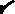 السؤال الثاني: ضعي علامة       اسفل موافق  إذا كانت الإجابة صحيحة، وأسفل غير موافق  إذا كانت العبارة خاطئة: السؤال الثاني: ضعي علامة       اسفل موافق  إذا كانت الإجابة صحيحة، وأسفل غير موافق  إذا كانت العبارة خاطئة: العــــــــــــــــــــــبارة موافقغير موافقبإمكان الممارس الصحي أن يفصح عن معلومات متلقي الرعاية في حال جاء الإفصاح لحماية اشخاص تواصل معهم المريض من المتطلبات الدراسية حتى تحصل على وظيفة صيدلي درجة بكالوريوس بأربع سنوات أو أكثر .مرافق الرعاية طويلة الأمد تقوم بتقديم الرعاية و المساعدة للمرضى المسنين وعادة ما يسمون بالمقيمين .من العناصر التي تؤثر في التواصل : التسجيل و الإبلاغ – الاصغاء – التواصل غير اللفظي – التواصل الخطي (  أ   )الحرف الصحيح(  ب  )SFDA   أعتماد أكاديمي . HDH  ترخيص .Accrditation شركة تطوير القطاع الصحي القابضة .Pandemic الهيئة السعودية للتخصصات الصحية .الهيئة العامة للغذاء و الدواء .جائحة .مالحالةنوع العلاج1حالة فهد2حالة أحمدانتهت الأسئلةوفقك الله وسدد على درب الخير خطاكمعلمتك: من شدووا على أهمية اتبع نظام غذائي جيد والاعتناء بالنظافة الشخصية للمساعدة على الوقاية من الامراض: من شدووا على أهمية اتبع نظام غذائي جيد والاعتناء بالنظافة الشخصية للمساعدة على الوقاية من الامراض: من شدووا على أهمية اتبع نظام غذائي جيد والاعتناء بالنظافة الشخصية للمساعدة على الوقاية من الامراض: من شدووا على أهمية اتبع نظام غذائي جيد والاعتناء بالنظافة الشخصية للمساعدة على الوقاية من الامراض:الرومانالصينيونج- المصريوند- الإغريق القداما محاولة التحكم في ارتفاع تكلفة الرعاية الصحية  وتحقيق اقصى فائدة مقابل كل ريال يتم انفاقه : محاولة التحكم في ارتفاع تكلفة الرعاية الصحية  وتحقيق اقصى فائدة مقابل كل ريال يتم انفاقه : محاولة التحكم في ارتفاع تكلفة الرعاية الصحية  وتحقيق اقصى فائدة مقابل كل ريال يتم انفاقه : محاولة التحكم في ارتفاع تكلفة الرعاية الصحية  وتحقيق اقصى فائدة مقابل كل ريال يتم انفاقه :احتواء التكلفة  الجائحة ج- التطبيب عن بعد د- الصحة لتوصيل الأدوية لخلايا محددة بدقة نستخدم تكنولوجيا : لتوصيل الأدوية لخلايا محددة بدقة نستخدم تكنولوجيا : لتوصيل الأدوية لخلايا محددة بدقة نستخدم تكنولوجيا : لتوصيل الأدوية لخلايا محددة بدقة نستخدم تكنولوجيا :أ- المايكرو ب- النانو  ج- الكهرومغناطيسيةد- التطبيقات الحاسوبية  أبرز مرافق الرعاية الصحية :  أبرز مرافق الرعاية الصحية :  أبرز مرافق الرعاية الصحية :  أبرز مرافق الرعاية الصحية :مراكز العيون 	ب- العياداتج- المختبراتد- المستشفيات شبكة متكاملة من مرافق الصحية تندرج تحت هيكل اداري واحد : شبكة متكاملة من مرافق الصحية تندرج تحت هيكل اداري واحد : شبكة متكاملة من مرافق الصحية تندرج تحت هيكل اداري واحد : شبكة متكاملة من مرافق الصحية تندرج تحت هيكل اداري واحد :أ- التطبيب عن بعدب- العلاج البديلج- رعاية كبار السند- التجمع الصحي من مهن المجال الصحي و تتطلب دبلوم فني لمدة سنة أو أكثر بعد المرحلة الثانوية : من مهن المجال الصحي و تتطلب دبلوم فني لمدة سنة أو أكثر بعد المرحلة الثانوية : من مهن المجال الصحي و تتطلب دبلوم فني لمدة سنة أو أكثر بعد المرحلة الثانوية : من مهن المجال الصحي و تتطلب دبلوم فني لمدة سنة أو أكثر بعد المرحلة الثانوية :صيدلي	فنيج- طبيبد- أ خصائي مجموعة من الأنشطة التعليمية و التدريبية في مجال الرعاية الصحية المحددة ضمن فترة زمنية معينة : مجموعة من الأنشطة التعليمية و التدريبية في مجال الرعاية الصحية المحددة ضمن فترة زمنية معينة : مجموعة من الأنشطة التعليمية و التدريبية في مجال الرعاية الصحية المحددة ضمن فترة زمنية معينة : مجموعة من الأنشطة التعليمية و التدريبية في مجال الرعاية الصحية المحددة ضمن فترة زمنية معينة :أ- ساعات التعلم الطبي المستمر	ج)	د) ب- ريادة الأعمالج- تعزيز الصحةد- تمكين المستفيدين يقوم بجمع المعلومات اللازمة لإدخال المريض للمكان المناسب . يقوم بجمع المعلومات اللازمة لإدخال المريض للمكان المناسب . يقوم بجمع المعلومات اللازمة لإدخال المريض للمكان المناسب . يقوم بجمع المعلومات اللازمة لإدخال المريض للمكان المناسب .أ-موظف الاستقبال ب-الطبيب العام  ج- الجراح د-فني المختبرات عملية تبادل المعلومات و الآراء و الأفكار و المشاعر سواء شفهيا أو خطيا  عملية تبادل المعلومات و الآراء و الأفكار و المشاعر سواء شفهيا أو خطيا  عملية تبادل المعلومات و الآراء و الأفكار و المشاعر سواء شفهيا أو خطيا  عملية تبادل المعلومات و الآراء و الأفكار و المشاعر سواء شفهيا أو خطيا أ-القيادة ب-التواصل ج- الهدف د- العمل الجماعي  عبارة عن اتفاقية بين طرفين أو اكثر عبارة عن اتفاقية بين طرفين أو اكثر عبارة عن اتفاقية بين طرفين أو اكثر عبارة عن اتفاقية بين طرفين أو اكثرالعقد  القانون الجنائيج- الاخلاقيات د- المسؤوليات القانونية أي مما يلي لا يعتبر من الإساءة ؟أي مما يلي لا يعتبر من الإساءة ؟أي مما يلي لا يعتبر من الإساءة ؟أي مما يلي لا يعتبر من الإساءة ؟أ-الإساءة الجسدية ب-الإساءة اللفظية ج-الإساءة النفسية  د- التشهيرمجموعة من الأحرف التي تتم اضافتها الى نهاية الكلمة مجموعة من الأحرف التي تتم اضافتها الى نهاية الكلمة مجموعة من الأحرف التي تتم اضافتها الى نهاية الكلمة مجموعة من الأحرف التي تتم اضافتها الى نهاية الكلمة أ- 	البادئةب-اللاحقةج- جذور الكلمات  د- المصطلح الطبيأي الاختصارات الطبية الأتية يشير الى المريض أي الاختصارات الطبية الأتية يشير الى المريض أي الاختصارات الطبية الأتية يشير الى المريض أي الاختصارات الطبية الأتية يشير الى المريض أ-PMب-Pt ج- Drد-XRمن مراحل الحياة تسمى المرحلة التي يكون فيها عمر الطفل من سنة و حتى 6 سنوات مرحلة :من مراحل الحياة تسمى المرحلة التي يكون فيها عمر الطفل من سنة و حتى 6 سنوات مرحلة :من مراحل الحياة تسمى المرحلة التي يكون فيها عمر الطفل من سنة و حتى 6 سنوات مرحلة :من مراحل الحياة تسمى المرحلة التي يكون فيها عمر الطفل من سنة و حتى 6 سنوات مرحلة :أ- 	المراهقةب- الطفولة المتأخرةج- مرحلة ما قبل الفطامد- الطفولة المبكرة في مرحلة الرضاعة الأطفال القادرون على اظهار مشاعرهم مثل الغضب أو البهجة هذا ما يسمى بــــ : في مرحلة الرضاعة الأطفال القادرون على اظهار مشاعرهم مثل الغضب أو البهجة هذا ما يسمى بــــ : في مرحلة الرضاعة الأطفال القادرون على اظهار مشاعرهم مثل الغضب أو البهجة هذا ما يسمى بــــ : في مرحلة الرضاعة الأطفال القادرون على اظهار مشاعرهم مثل الغضب أو البهجة هذا ما يسمى بــــ :أ- التطور العقلي  ب- التطور الجسديج- التطور العاطفيد- التطور الاجتماعي في تسلسل ماسلو الهرمي يكون مستوى ( الحاجة الى التقدير ) في المستوى : في تسلسل ماسلو الهرمي يكون مستوى ( الحاجة الى التقدير ) في المستوى : في تسلسل ماسلو الهرمي يكون مستوى ( الحاجة الى التقدير ) في المستوى : في تسلسل ماسلو الهرمي يكون مستوى ( الحاجة الى التقدير ) في المستوى :أ- 	الأول  ب- الثانيج- الثالثد- الرابعتتضمن  جميع عمليات الجسم المتعلقة بالطعام ومن ضمنها الهضم و الامتصاص .تتضمن  جميع عمليات الجسم المتعلقة بالطعام ومن ضمنها الهضم و الامتصاص .تتضمن  جميع عمليات الجسم المتعلقة بالطعام ومن ضمنها الهضم و الامتصاص .تتضمن  جميع عمليات الجسم المتعلقة بالطعام ومن ضمنها الهضم و الامتصاص .أ- الهضم الميكانيكيب-التغذيةج- الهضم الكيميائيد- التمثيل الغذائييعد الخبز مثالًا على :يعد الخبز مثالًا على :يعد الخبز مثالًا على :يعد الخبز مثالًا على :الكربوهيدراتب-الفيتامينات ج-البروتيناتد-الدهون تحليل عينات البول و الدم يندرج ضمنتحليل عينات البول و الدم يندرج ضمنتحليل عينات البول و الدم يندرج ضمنتحليل عينات البول و الدم يندرج ضمنأ-الفحوصات المخبرية الطبية الجراحة الربوتية ج-العلاج بالأشعةد- الليزرهي جزيئات عالية الطاقة تهدف لتقليل من حجم الأورام و معالجة الامراض السرطانية .هي جزيئات عالية الطاقة تهدف لتقليل من حجم الأورام و معالجة الامراض السرطانية .هي جزيئات عالية الطاقة تهدف لتقليل من حجم الأورام و معالجة الامراض السرطانية .هي جزيئات عالية الطاقة تهدف لتقليل من حجم الأورام و معالجة الامراض السرطانية .أ- الفحوصات المخبرية الطبية ب‌-	الجراحة الربوتيةج-العلاج بالأشعة د- الليزر